ACTA NÚMERO VEINTISIETE.- En el local de sesiones de la Alcaldía Municipal de la ciudad de Cacaopera, Departamento de Morazán a las ocho horas del día  UNO DE DICIEMBRE DEL AÑO DOS MIL QUINCE, constituidos en sesión Extraordinaria los suscritos miembros del Concejo Municipal; señores José Pablo Amaya González, Alcalde Municipal;  José Mauro González Amaya, Síndico Municipal; Julieta Arely, Amaya Hernández, Primera Regidora Propietaria;  José  Pérez Sánchez, Segundo Regidor Propietario; Vicenta de Jesús Chica González, Tercera Regidora Propietaria; José Lorenzo Argueta Canales, Cuarto Regidor Propietario; Santos Arbertin Villalta Cruz, Quinto Regidor Propietario; Henry Misael Fuentes Fuentes, Sexto Regidor Propietario; Jonathan Aristi Ríos Ortez, Primer Regidor Suplente; Valentín Guevara, Segundo Regidor Suplente;  Rosa Cándida  Hernández Hernández, Tercera Regidora Suplente,  Adela Arriaza de Amaya, Cuarta Regidora Suplente; y Rubén Darío Argueta González, Secretario Municipal. Abierta la sesión por el señor Alcalde Municipal se procedió a darle lectura a la Agenda propuesta y al Acta Anterior las cuales fueron aprobadas y firmadas sin modificaciones, seguidamente el Concejo en uso de sus facultades Constitucionales y legales procedió al desarrollo de los puntos de agenda de los cuales toman los Acuerdos que a continuación se detallan: ACUERDO NÚMERO UNO: El Concejo Municipal en uso de las facultades legales que el Código Municipal les confiere en su Art. 91, ACUERDA: Autorizase a la Tesorera Municipal, a efecto de que cancele los servicios Profesionales en el ramo de la psicología, al Lic. Jorge Arnulfo Martínez Mejía, la cantidad de DOSCIENTOS VEINTIDÓS 23/100 DOLARES ($222.23), en concento de realización de pruebas Psicotécnica a los aspirante a cubrir las plazas de Cuerpo de Agentes Municipal de esta municipalidad, eróguese fondos de la cuenta de Fondos Propios, COMUNIQUESE.- ACUERDO NÚMERO DOS: El Concejo Municipal en uso de las facultades legales que el Código Municipal les confiere en su Art. 4 numeral 18, y considerando la solicitud presentada por el Equipo Pastoral, de Caserío Copinol, Cantón  Ocotillo, de esta jurisdicción a efecto de que esta municipalidad les colabore con pólvora, piñatas con sus respectivos dulce, para la celebración de sus fiestas patronales en honor a la  Patrona Inmaculada Concepción, en tal sentido este Concejo ACUERDA: a) Contribuir con el aporte de dos docenas de Cohetes, una docena de morteros y dos piñatas con sus respectivos dulces para la celebración de las fiestas patronales del Caserío Copinol, Cantón Ocotillo, de esta Jurisdicción; b) Facultase a la Unidad de Adquisiciones y Contrataciones Institucional, a efecto de que realice la compra anteriormente expresada, COMUNIQUESE.- ACUERDO NÚMERO TRES: El Concejo Municipal en uso de las facultades legales que el Código Municipal les confiere en su Art. 4 numeral 18, y considerando la solicitud presentada por el Equipo Pastoral de la Capilla Memorial Padre Octavio Ortiz Luna, del Cantón Agua Blanca, de esta jurisdicción a efecto de que esta municipalidad les colabore con pólvora y Piñatas, para la celebración de sus fiestas patronales en honor a la Virgen de Guadalupe, en tal sentido este Concejo ACUERDA: a) Contribuir con el aporte de dos docenas de Cohetes, una docena de morteros y dos piñatas con sus respectivos dulces, para la celebración de las fiestas patronales en honor a la Virgen de Guadalupe, Cantón Agua Blanca de esta Jurisdicción; b) Facultase a la Unidad de Adquisiciones y Contrataciones Institucional, a efecto de que realice la compra legales que el Código Municipal les confiere en su Art. 91, ACUERDA: Autorizase a la Tesorera Municipal, a efecto de que cancele una primera estimación, por la Supervisión externa del Proyecto: “Construcción de Casa Comunal Caserío El Cetro Cantón Junquillo, Municipio de Cacaopera, Morazán”. Por la cantidad de SEISCIENTOS CUARENTA DOLARES 00/100 DOLARES ($640.00) a la Empresa, D Y A CONSTRUCTORES, S.A.DE C.V., eróguese fondos de la cuenta del mismo proyecto, COMUNIQUESE.- ACUERDO NÚMERO SEIS: El Concejo Municipal en uso de las facultades legales que el Código Municipal les confiere en su Art. 91, ACUERDA: Autorizase a la Tesorera Municipal, a efecto de que cancele una primera estimación, por  la Supervisión externa del Proyecto: “Construcción de Muro y Obras exteriores en el Centro de Desarrollo Infantil, en el Caserío de Tierra Blanca, del Cantón Estancia del Municipio de Cacaopera en el Departamento de Morazán”. Por  la  cantidad de  CUATROCIENTOS VEINTE DOLARES 00/100 DOLARES ($420.00) a la Empresa, D Y A CONSTRUCTORES, S.A.DE C.V., eróguese fondos de la cuenta del mismo proyecto, COMUNIQUESE.- ACUERDO NÚMERO SIETE: El Concejo Municipal en uso de las facultades legales que el Código Municipal les confiere en su Art. 30 numeral 9, ACUERDA: Adjudicar el suministro de manguera y aceite a la empresa SUMINISTROS DE MORAZÁN, por la cantidad de CIENTO NOVENTA Y NUEVE DOLARES ($199.00); para el Tractor propiedad de esta Municipalidad; suministro de dos llantas para la Retroexcavadora 416D, a la empresa SERVILLANTAS EL GATO, por la cantidad total MIL TRESCIENTOS DOLARES ($1,300.00), COMUNIQUESE.- ACUERDO NÚMERO OCHO: El Concejo Municipal en uso de las facultades legales que el Código Municipal les confiere en su Art. 30 numeral 9, ACUERDA: Adjudicar el Suministro de ocho mil quinientas Teja de Barro cocido, al señor Eugenio Cruz Argueta, por la cantidad de DOS MIL CUATROCIENTOS SESENTA Y SEIS 00/100 DOLARES ($2,465.00), y el suministro de arena a la empresa PRO-BLOCK, S.A. DE C.V., al precio de CATORCE DOLARES ($14.00) cada metro cúbico; para contrapartida al proyecto Búsqueda de Alternativas para el Mejoramiento de la Vivienda y el Hábitat Rural en dos Sectores del Municipio de Cacaopera, Morazán, COMUNIQUESE.- ACUERDO NÚMERO NUEVE: El Concejo Municipal en uso de las facultades legales que el Código Municipal les confiere en su Art. 30 numeral 9, ACUERDA: Adjudicar el servicio de mantenimiento preventivo del vehículo MAZDA BT-50, placas N10265, propiedad de esta Municipalidad; al GRUPO GEVESA, por la cantidad de MIL CIENTO NOVENTA 49/100 ($1,190.49), incluye seis mantenimientos durante los primeros treinta mil kilómetros, COMUNIQUESE. ACUERDO NÚMERO DIEZ: El Concejo Municipal en uso de las facultades legales que el Código Municipal les confiere en su Art. 30 numeral 9, ACUERDA: Adjudicar el suministro de transporte al señor Agustín Martínez, por la cantidad total de SESENTA Y SEIS 70/100 ($66.70); para personas beneficiarias con entrega de Concentrado del Ministerio de Agricultura y Ganadería, por la afectación de la sequía, desde Cacaopera hasta Segundo Montes, COMUNIQUESE. ACUERDO NÚMERO ONCE: El Concejo Municipal en uso de las facultades legales que el Código Municipal les confiere y considerando: I) la solicitud presentada por Juan Antonio Ortiz, presidente de acción y Vida, en la cual solicita  un aporte económico para la compra de alimentación, para la realización de un convivio Juvenil, los días diecinueve y veinte de diciembre, atraves de circuito de convivencia y sano esparcimiento creativo, con jóvenes de los Caseríos; Copante, Copalio,  Maculis, Colon  y Yancolo ; en tal sentido este Concejo ACUERDA: a) contribuir con CIEN DOLARES ($100.00), para la realización de un convivio Juvenil, los días diecinueve y veinte de diciembre, atraves de circuito de convivencia y sano esparcimiento creativo, con jóvenes de los Caseríos; Copante, Copalio,  Maculis, Colon  y Yancolo; b) Facultase a la encargada Unidad de Adquisiciones y contrataciones Instituciones para que realice el tramite correspondientes, COMUNIQUESE.- ACUERDO NÚMERO DOCE: Este Concejo Municipal en uso de las facultades legales que les confiere el Código Municipal vigente en su artículo 4 número 25, y habiendo revisado el perfil del Proyecto “Construcción de Oficina de Información Turística del Municipio de Cacaopera, Departamento de Morazán”; y de conformidad a las obligaciones establecidas en el artículo treinta y uno numeral cinco del mismo Código, este Concejo ACUERDA: (a) Aprobar el diseño técnico y el cronograma de ejecución de actividades del “Construcción de Oficina de Información Turística del Municipio de Cacaopera, Departamento de  Morazán”; (b) Aprobar el monto de ejecución del proyecto por un valor de OCHO MIL TRESCIENTOS SESENTA Y SEIS 88/100 DOLARES ($8,366.88); (c) Desarrollar la fase de ejecución del proyecto por Administración, autorizando a la Unidad de Proyecto, para que en coordinación con la Unidad de Adquisiciones y Contrataciones Institucional, realice los trámites correspondientes para la ejecución del mencionado proyecto; (d) Hacer efectivo los pagos para la ejecución del proyecto de fondos asignado a la unidad de turismo  del FODES 75%, COMUNIQUESE.- ACUERDO NÚMERO TRECE: El Concejo Municipal en uso de las facultades legales que el Código Municipal les confiere en su Art. 30 numeral 9, ACUERDA:  Adjudicar el suministro de lámina, hierro y accesorios para construcción de estructura de techo, a la empresa GALVANISSA, por la cantidad total de DOS MIL SEISCIENTOS CUATRO 50/100 ($2,604.50); para el proyecto Reparación de Techo de Aula y Servicios Sanitarios del Centro Escolar, Caserío Albania, Cantón Ocotillo, municipio de Cacaopera, Morazán, COMUNIQUESE.- ACUERDO NÚMERO CATORCE: El Concejo Municipal en uso de las facultades legales que el Código Municipal les confiere en su Art. 30 numeral 9, ACUERDA: Adjudicar el suministro de combustible Diesel y Gasolina Regular, a la GASOLINERA LAS BRISAS, para uso administrativo de esta Municipalidad durante el año 2016, COMUNIQUESE.- ACUERDO NÚMERO QUINCE: El Concejo Municipal en uso de las facultades legales que el Código Municipal les confiere en su Art. 30 numeral 3, ACUERDA: Nombrar la Comisión para la actualización del inventario, quedando conformada de la siguientes personas José Mauro González Amaya, Síndico Municipal, Henry Misael Fuentes Fuentes, Sexto Regidor Propietario y Rosario Del Carmen Amaya Díaz, auxiliar de UACI, COMUNIQUE.- Y no habiendo más que hacer constar se da por terminada la presente acta ratificamos su contenido y firmamos.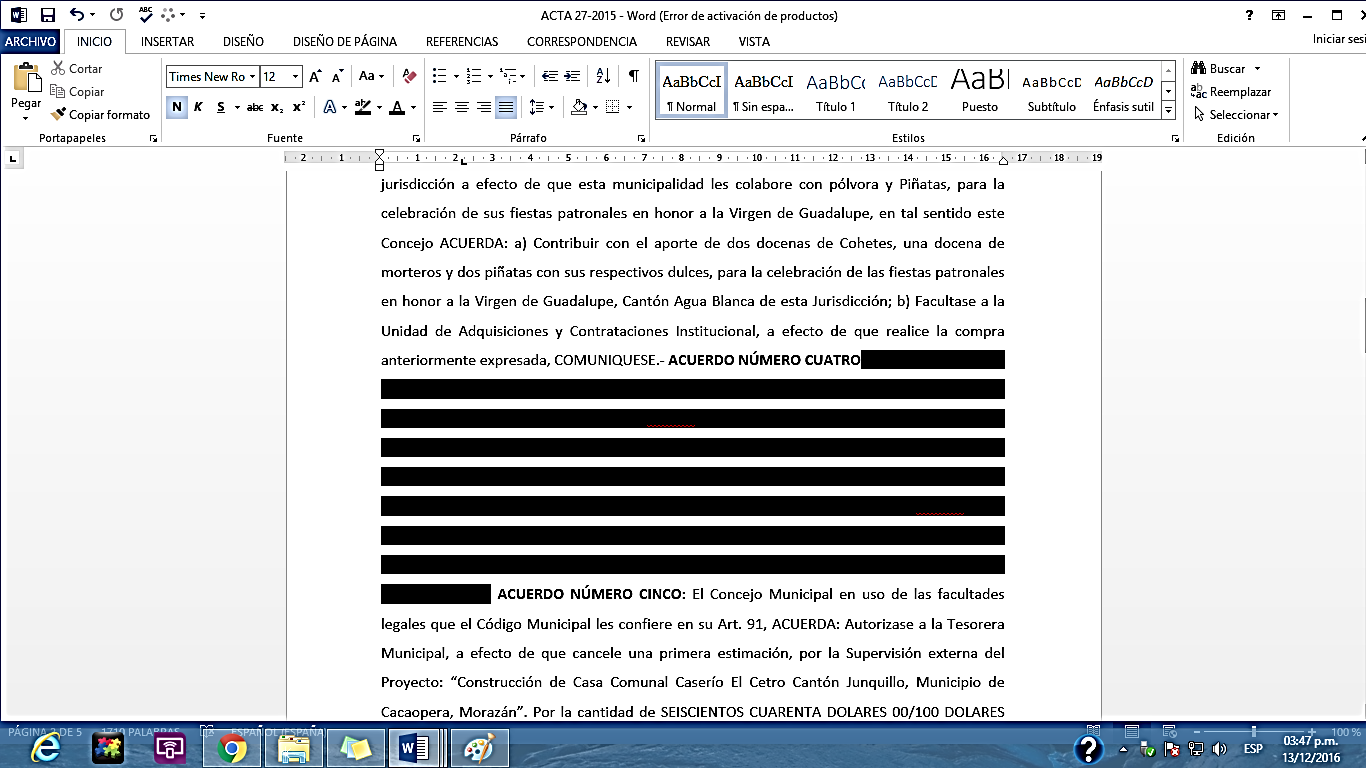 José Pablo Amaya González	                            José Mauro González Amaya.Alcalde Municipal.					Síndico Municipal.Julieta Arely Amaya Hernández.		                       José Gabriel Pérez Sánchez.Primera Regidora Propietaria			Segundo Regidor Propietario.Vicenta de Jesús Chicas González.			José Lorenzo Argueta CanalesTercer Regidor Propietario.			Cuarto Regidor Propietario.Santos Albertin Villalta Cruz.				Henry Misael Fuentes FuentesQuinto Regidor Propietario			Sexto Regidor Propietario.Jonathan Aristi Rios Ortez.			Valentín Guevara.Primer Regidor Suplente.				Segundo Regidor Suplente.Rosa Cándida Hernández Hernández.		Adela Arriaza de Amaya.Tercer Regidor Suplente.				Cuarto Regidor Suplente.Rubén Darío Argueta GonzálezSecretario Municipal.Nota: Versión pública de la presente acta en vista que contiene información confidencial, de conformidad al artículo 30 de la Ley de Acceso a la Información Pública.